 H O T Ă R Â R E A  Nr. 50din 28 aprilie 2016privind aprobarea dării în administrarea Liceului ”Constantin Brâncuși” a  bunurilor imobile, proprietate publică a Municipiului Dej, în care îşi desfăşoară activitatea unitatea de învăţământ preuniversitarConsiliul local al Municipiului Dej, întrunit în ședința ordinară din data de 28       aprilie 2016,     Având în vedere proiectul de hotărâre, prezentat din iniţiativa primarului Municipiului Dej, întocmit în baza Raportului Nr. 9.250  din data de 8 aprilie 2016, al Compartimentului Patrimoniu Public și Privat din cadrul Primăriei Municipiului Dej,  Adresa Nr. 434/16 februarie 2016 a Liceului ”Constantin Brâncuși” care solicită eliberarea unor documente (contract de administrare/proces verbal de predare-primire/protocol de dare în administrare) care să ateste darea în folosință  a spațiilor în care își desfășoară activitatea, documente solicitate de către Agenția Română de Asigurare a Calitații în Învățământul Preuniversitar, în vederea acreditarii, proiect avizat favorabil în ședința de lucru a comisiei economice din data de 28 aprilie 2016;     În conformitate cu prevederile: ‘art. 112’, alin. (1) şi (2) din Legea Nr. 1/2011 a Educaţiei Naţionale;- ’art. 867’, alin. (1) și  ’art. 868’, alin. (1) din Codul Civil;- ’art. 3’, alin. (1) și alin. (4) din Legea Nr. 213/1998, privind bunurile proprietate publică actualizată;     În temeiul prevederilor ‘art. 36’, alin. (2), lit. c), alin. (5), lit. a) coroborate cu ’art. 123’, alin. (1),  ’art. 45’, alin. (1) şi  (3) coroborat cu ’art. 115’, alin. (1), lit. b) din Legea administraţiei publice locale Nr. 215/2001, republicată, cu modificările şi completările ulterioare,H O T Ă R Ă Ş T E: 	Art. 1.  Aprobă darea în administrarea Liceului ʺConstantin Brâncuși", unitate cu personalitate juridică, a bunurilor imobile, proprietate publică a Municipiului Dej ,  identificate în Anexa Nr. 1 la prezenta hotărâre, imobile în care îşi desfăşoară activitatea unitatea de învăţământ preuniversitar de stat.Art. 2. Darea în administrare a bunurilor  imobile menționate la Art. 1 se face pe baza unui Contract de administrare, încheiat între Consiliul Local Dej și unitatea de învăţământ preuniversitar, conform modelului prezentat în Anexa Nr. 2, care face parte integrantă din această hotărâre.Art. 3. Titularul dreptului de administrare va exercita dreptul de  posesie, folosinţa şi dispoziţie materiala cu privire la imobilele prevăzute la Art. 1, fără a putea schimba destinația spațiilor afectate în procesul educațional și fără a putea înstrăina aceste imobile, conform prevederilor contractului de administrare.Art.4. Se împuternicește Primarul Municipiului Dej să semneze în numele și pe seama Consiliului Local, contractul de administrare încheiat între cele două părți.Art. 5. Cu ducerea la îndeplinire a prevederilor prezentei hotărâri se încredințează , Direcția Economică, Compartimentului Patrimoniu din cadrul Primăriei municipiului Dej. Art. 6. Prezenta hotărâre se comunică prin intermediul Secretarului, în termenul prevăzut de lege, Primarului Municipiului Dej, Compartimentului Patrimoniu Public și Privat al Primăriei Municipiului Dej, Direcției Economice, Liceului ”Constantin Brâncuși” și Prefectului Județului Cluj.	Preşedinte de şedinţă,Kovrig Anamaria MagdalenaNr. consilieri în funcţie -   18						Nr. consilieri prezenţi   -   14Nr. voturi pentru	   -   14	Nr. voturi împotrivă	   -   	Abţineri	               - 			        Contrasemnează,                                                                                                   Secretar                                                                                               Jr. Pop Cristina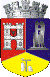 ROMÂNIAJUDEŢUL CLUJCONSILIUL LOCAL AL MUNICIPIULUI DEJStr. 1 Mai nr. 2, Tel.: 0264/211790*, Fax 0264/223260, E-mail: primaria@dej.ro